Les friandises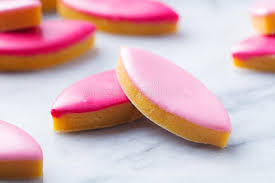 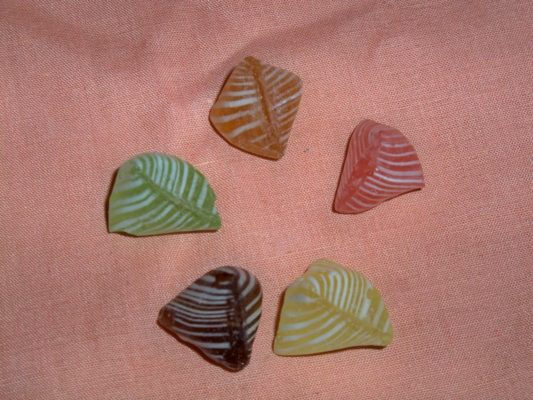 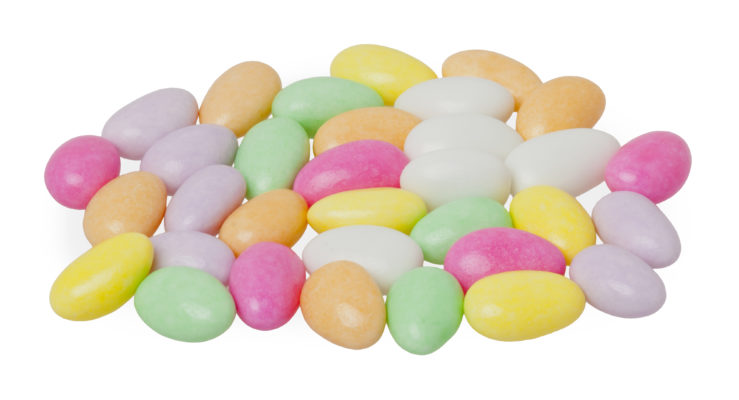 Comment s’appellent ces friandises?Elles viennent de quelle ville?Elles datent de quel siècle / quelle année?